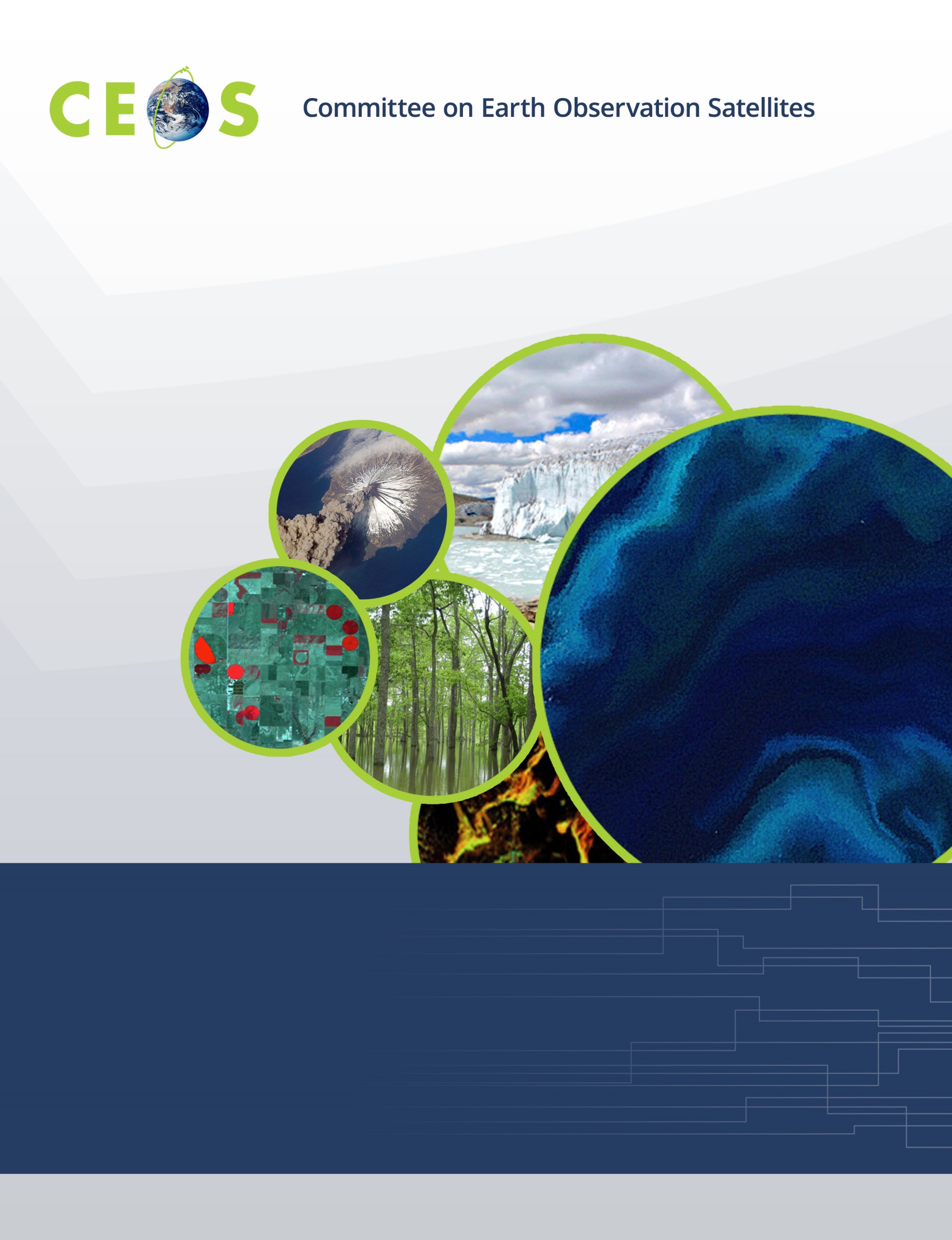 Training ReportInsert Title of Training HereTraining Description: Concise paragraph description that gives a high-level overview of the training.Training Objectives & Expected Outcomes:XYZ Training Type: In-person workshop, webinar, MOOC, etc. Training Theme: This can be a thematic area (e.g. water, disasters) or EO (e.g. SAR)Training Language(s): List the language(s) the training was conducted inEvent Photo: Insert a group photo (if available)Host Organization(s): Organization(s) that hosted and conducted the trainingInstructor(s): Name, OrganizationName, OrganizationParticipant Overview:Attendance: ##Trainee Information: Include information like a list of organizations, pie chart of the sectors represented, gender statistics, countries represented, etc. For sectors represented, a suggested list includes: Academic Institution, Research Institution, Local Government, State/Provincial Government, Federal/Central Government, Intergovernmental Organization, Consortium, Private Sector (For Profit), Private Sector (Non-Profit)/Voluntary or NGO, Tribal Entity, and Miscellaneous/OtherLessons Learned:Bulleted list of take aways and lessons learned during the training to help inform future trainingsSummary of Survey Results:Insert an overview of results from post-training surveyAppendix:*** Note: the separate trainee list spreadsheet should accompany this document ***Agenda: Insert agenda herePhotos you’d like to share Any supplemental materialsAny training content you’d like to shareOther resourcesEtc. 